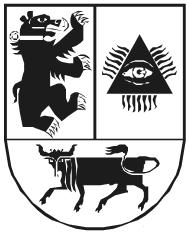 2022 M. II  KETVIRČIŲ FINANSINIŲ ATASKAITŲ RINKINIO
AIŠKINAMASIS RAŠTASBENDROJI DALISŠiaulių dailės galerija , įmonės kodas 193309312 , Vilniaus g.245 , Šiauliai  (toliau - Įstaiga) bendrosios dalies informacija pateikta 2021 m. metiniame aiškinamajame rašte.APSKAITOS POLITIKAĮstaigos finansinių ataskaitų rinkinys parengtas vadovaujantis VSAFAS reikalavimais. Ataskaitos straipsnių, kurie neatitiktų VSAFAS reikalavimų nėra.Apskaitos politika išdėstyta 2021 metų metiniame aiškinamajame rašte.PASTABOSFinansinės būklės ataskaita Nematerialus turtas.Ataskaitinio laikotarpio pabaigai nematerialus turtas pateiktas likutine verte 388,32 Eur. Informacija apie nematerialiojo turto įsigijimo vertę ir likutinę vertę, ataskaitinio laikotarpio pabaigoje pateikta lentelėje:Per ataskaitinį laikotarpį įstaiga pirkto nematerialiojo nebuvo.Nurašyta nematerialiojo turto per ataskaitinį laikotarpį nebuvo.Ilgalaikio nematerialiojo turto balansinės vertės pasikeitimą per ataskaitinį laikotarpį įtakojo sukauptas nusidėvėjimas. Ilgalaikis materialus turtas.Finansinėse ataskaitose ataskaitinio laikotarpio ilgalaikio materialiojo turto likutinė vertė 346 521,05 Eur. Informacija apie ilgalaikio materialiojo turto įsigijimo vertę ir likutinę vertę ataskaitinio laikotarpio pabaigoje pateikta lentelėje:Per ataskaitinį laikotarpį įsigyta naujo ilgalaikio materialiojo turto už 638,04 Eur.Ilgalaikio materialiojo turto balansinės vertės pasikeitimą per ataskaitinį laikotarpį įtakojo sukauptas nusidėvėjimas. Biologinis turtas.Įstaiga neturi biologinio turto.Ilgalaikis finansinis turtas. Atsargos.Per ataskaitinį laikotarpį įstaiga medžiagų, žaliavų ir ūkinio inventoriaus likutinė vertė  0,00 Eur6.   Išankstiniai apmokėjimai.Finansinėse ataskaitoje ataskaitinio laikotarpio pabaigai išankstinius mokėjimus sudaro:• Ateinančių laikotarpių sąnaudos 49,00Eur:• Išankstiniai apmokėjimai tiekėjams 750,00 Eur:7. Per vienus metus gautinos sumos.Ataskaitinio laikotarpio per vienus metus gautinos sumos sudaro 34 358,14 Eur, iš jų:• Gautinos sumos už turto naudojimą, parduotas prekes, turtą, paslaugas 0,00 Eur.• Sukauptos gautinos sumos 34 141,14  Eur:• Kitos gautinos sumos sudaro 217,00 Eur:8.  Pinigai ir pinigų ekvivalentai.Piniginių lėšų likutį 29 854,00 Eur ataskaitinio laikotarpio pabaigai sudaro pinigai banko sąskaitose. Finansavimo sumos.Ataskaitinio laikotarpio pabaigai finansavimo sumų likutis yra 363 372,75 Eur. Finansavimo sumų gavimas pagal šaltinius pateiktas lentelėje:Per ataskaitinį laikotarpį neatlygintinai gautas turtas už 0 Eur.10. Atidėjiniai.Darbuotojų pasiekusių vadovaujantis Darbo kodekso 56 straipsnio 1 dalies punktu senatvės pensiją ir įgijusių teisę į visą senatvės pensiją priskaičiuota išeitinės išmokos (atidėjinys) 3 866,17 Eur. Atidėjinys nediskontuojamas, nes tikėtina kad dauguma darbuotojų dirbs ne ilgiau kaip 5 metus, su kiekvienu darbuotoju darbo santykių nutraukimo laikas skirsis (t. y. su vienu darbuotoju darbo santykiai gali būti nutraukiami po metų, su kitu - po dvejų metų ir pan.), ir diskontavimo įtaka būtų nereikšminga.11.Trumpalaikiai įsipareigojimai:• Įsiskolinimą tiekėjams ataskaitinio laikotarpio pabaigoje sudaro 653,85 Eur:• Su darbo santykiais susiję įsipareigojimai. Su darbo santykiais susijusieji įsipareigojimai sudaro 12 758,76  Eur:• Kiti trumpalaikiai įsipareigojimai 21 469,39 Eur:• Kiti trumpalaikiai įsipareigojimai 0,00 Eur.12. Grynasis turtas.Ataskaitinio laikotarpio pabaigai grynasis turtas sudaro 13 665,76 Eur.Veiklos rezultatų ataskaita Pagrindinės veiklos sąnaudos.Finansavimo pajamos 124 855,91 Eur, iš jų:• Darbo užmokesčio ir socialinio draudimo sąnaudos 81 511,47 Eur:• Ilgalaikio turto nusidėvėjimo sąnaudos  4 417,56 Eur:• Komunalinių paslaugų ir ryšių sąnaudos 6 289,58 Eur :• Transporto sąnaudos 1 811,68,00 Eur:• Kvalifikacijos sąnaudos 448,00 Eur.• Sunaudotų atsargų sąnaudos 4 579,77 Eur:• Kitų paslaugų sąnaudos 28 992,11 Eur :• Kitos sąnaudos. Ataskaitinio laikotarpio pabaigai kitos sąnaudos sudaro 0,00 Eur.Pagrindinės veiklos kitos pajamos ir kitos veiklos pajamos:Įstaiga turi pagrindinės veiklos kitų pajamų turtu – 5 976,90,00 Eur.Įstaiga neturi kitos veiklos pajamų.Direktorė                                                                                                   Ernesta ŠimkienėŠiaulių apskaitos centro vyr. buhalterė                                                    Stanislava VaičiulienėTurto grupėĮsigijimo vertė ataskaitinio laikotarpio pabaigoje (Eur)Sukaupta amortizacija ataskaitinio laikotarpio pabaigoje (Eur)Programinė įranga ir jos licencijos6 766,286 377,96Turto grupėĮsigijimo vertė ataskaitinio laikotarpio pabaigoje (Eur)Sukaupta amortizacija ataskaitinio laikotarpio pabaigoje (Eur)Negyvenamieji pastatai389 940,7257 176,80Infrastruktūra ir kiti statiniai00Mašinos ir įrengimai24 967,4815 941,85Baldai ir biuro įranga16 409,9112 453,50Kitas ilgalaikis materialus turtas4 849,854 074,85Eil.Nr.Sukauptos ilgalaikės gautinos sumosSuma (Eur)1.Sukauptos ilgalaikės gautinos sumos3 866,17Eil.Nr.TiekėjaiSuma (Eur)1.UAB Liubitas49,00Eil.Nr.TiekėjaiSuma (Eur)1.UAB Muzikos faktorius750,00Eil.Nr.Sukauptos gautinos sumos iš biudžetoSuma (Eur)1Atostogų kaupiniams18 313,812.Valstybinio socialinio draudimo fondui3 004,513.Valstybinei mokesčių inspekcijai2 071,874.Darbuotojams7 682,385.Tiekėjams693,856.Sukauptos negrąžintos įstaigos pajamų lėšos iš savivaldybės biudžeto2 374,72Eil.Nr.Tiekėjai(5 didžiausi)Suma (Eur)1.Šiaulių Gegužių progimnazija24,002.Šiaulių Saulėtekio gimnazija150,003.Lietuvos mokinių neformaliojo švietimo centras43,00Eil.Nr.ŠaltinisGauta (Eur)1.Iš valstybės biudžeto22 227,032.Iš savivaldybės biudžeto305 682,483.Iš Europos sąjungos04.Iš kitų šaltinių35 463,24Eil.Nr.Tiekėjai(5 didžiausi)Suma (Eur)1.AB Energijos skirstymo operatorius70,292.UAB Smagurių namai68,563.UAB "Ignitis"74,464.UAB "Šiaulių liftas"54,455.VŠĮ Šiaulių regiono atliekų tvarkymo centras24,10Eil.Nr.Su darbo santykiais susiję įsipareigojimaiSuma (Eur)1.Mokėtinas darbo užmokestis7 682,382.Mokėtinos socialinio draudimo įmokos2 811,753.Mokėtinas gyventojų pajamų mokestis2 071,874.Mokėtinos darbdavio socialinio draudimo įmokos192,765.Kitos su darbo santykiais susijusios sumos0,00Eil.Nr.Sukauptos mokėtinos sumosSuma (Eur)1.Sukauptos atostogų sąnaudos21 162,532.Sukauptos atostogų valstybinio socialinio draudimo įmokų sąnaudos306,86Eil.Nr.Finansavimo pajamosSuma (Eur)1.Iš valstybės biudžeto, iš jų:23 731,851.1.panaudotų finansavimo sumų nepiniginiam turtui įsigyti1 417,201.2.panaudotų finansavimo sumų kitoms išlaidoms kompensuoti22 314,652.Iš savivaldybės biudžeto, iš jų :100 825,402.1.panaudotų finansavimo sumų nepiniginiam turtui įsigyti5 734,192.2.panaudotų finansavimo sumų kitoms išlaidoms kompensuoti95 091,213.Iš Europos sąjungos, iš jų:0,003.1.panaudotų finansavimo sumų nepiniginiam turtui įsigyti0,003.2.panaudotų finansavimo sumų kitoms išlaidoms kompensuoti0,004.Iš kitų šaltinių, iš jų:298,664.1.panaudotų finansavimo sumų nepiniginiam turtui įsigyti298,664.2.panaudotų finansavimo sumų kitoms išlaidoms kompensuoti0,00Eil.Nr.SąnaudosSuma (Eur)1.Darbo užmokesčio80 357,812.Darbdavio socialinio draudimo1 153,66Eil.Nr.Turto grupių sąnaudosSuma (Eur)1.Gyvenamieji ir kiti pastatai2 179,682.Kiti statiniai-3.Mašinos ir įrengimai1 251,244.Transporto priemonės-5.Baldai ir biuro technika449,106.Kitas ilgalaikis turtas49,987.Programinė įranga ir licencijos487,568.Kitas nematerialus turtas-Eil.Nr.SąnaudosSuma (Eur)1.Šildymo4 465,912.Elektros energijos1 284,763.Vandentiekio ir kanalizacijos106,384.Ryšių paslaugų313,535.Šiukšlių išvežimo119,00Eil.Nr.SąnaudosSuma (Eur)1.Paprastojo remonto ir eksploatavimo1 142,30Eil.Nr.SąnaudosSuma (Eur)1.Kitas kuras-2.Medikamentai201,043.Kompiuterių atsarginės dalys408,464.Kanceliarinės prekės419,285.Ūkinis inventorius751,706.Kt. medžiagos2799,29Eil.Nr.SąnaudosSuma (Eur)1.Banko paslaugų sąnaudos73,942.Apgyvendinimus paslaugų sąnaudos635,003.Apsaugos paslaugų sąnaudos110,574.Teritorijų priežiūros paslaugų sąnaudos5.Kitų paslaugų sąnaudos (kitos sąnaudos)28 172,60